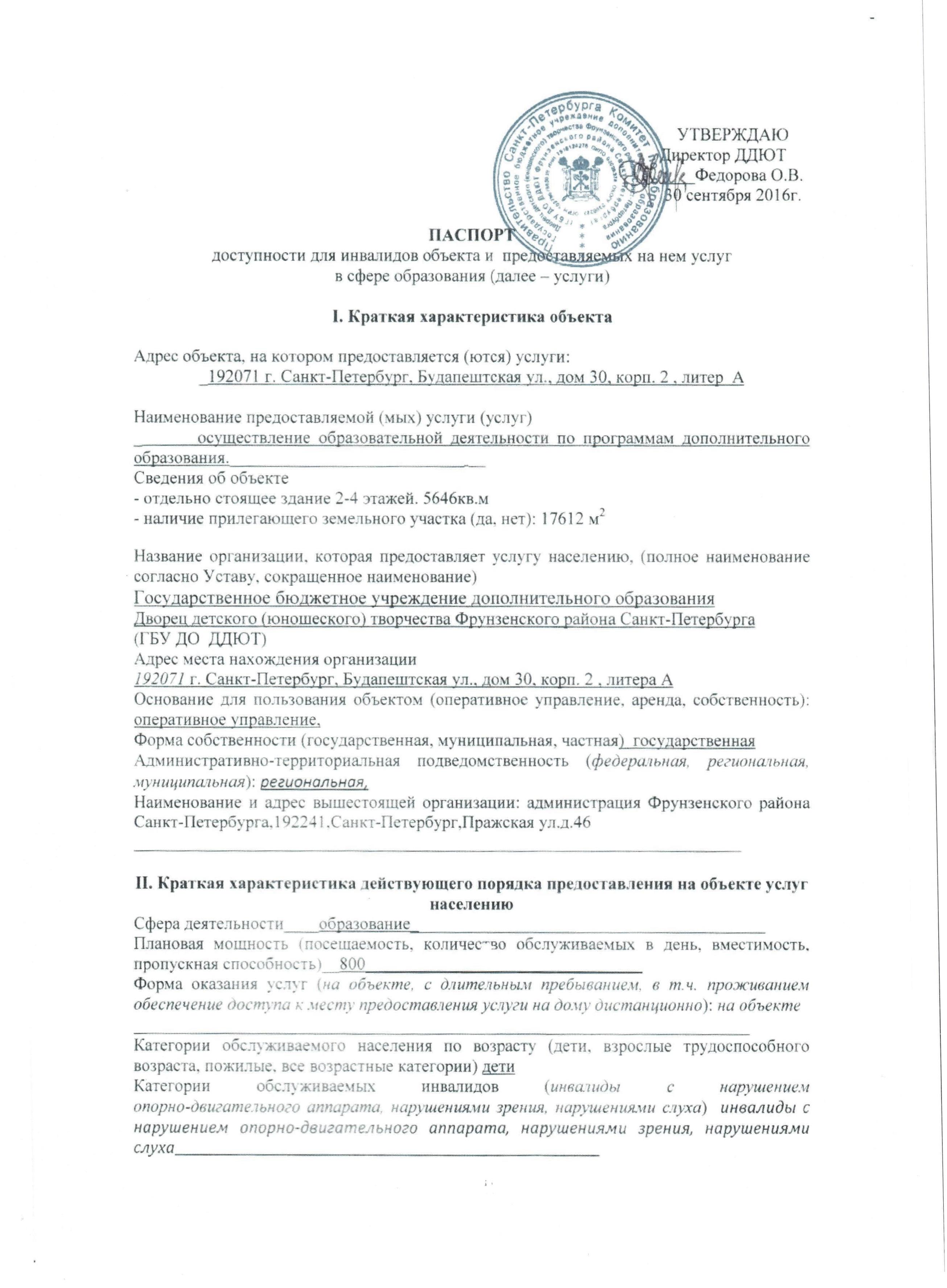 III. Оценка состояния и имеющихся недостатков в обеспечении условий 
доступности для инвалидов объекта* указывается: ДП-В – доступно полностью всем; ДП-И – доступно полностью избирательно (указать категории инвалидов); ДЧ-В - доступно частично всем; ДЧ-И - доступно частично избирательно (указать категории инвалидов); ДУ – доступно условно; ВНД – недоступно;(категории инвалидов: К –передвигающиеся на креслах-колясках, О - с нарушением опорно двигательного аппарата, Г - с нарушениями слуха, С - с нарушениями зрения, У - с нарушениями умственного развития)IV. Оценка состояния и имеющихся недостатков в обеспечении условий доступности для инвалидов предоставляемых услугV. Предлагаемые управленческие решения по срокам и объемам работ, необходимых для приведения объекта и порядка предоставления на нем услуг в соответствие с требованиями законодательства Российской Федерации об обеспечении условий их доступности для инвалидов_____________________________**С учетом выводов оценки состояния и имеющихся недостатков в обеспечении  условий для инвалидов объекта и порядка предоставления услуги, приведенных в разделе III и IV№ п/пОсновные показатели доступности для инвалидов объектаОценка состояния  и имеющихся недостатков в обеспечении условий доступности для инвалидов объекта1выделенные стоянки автотранспортных средств для инвалидовДУ2сменные кресла-коляскиВНД3адаптированные лифтыВНД  проект и конструкция здания не предполагает  наличие лифта4поручниДЧ-В5пандусыДП-В6подъемные платформы (аппарели)ВНД7раздвижные двериВНД8доступные входные группыДЧ-В9доступные санитарно-гигиенические помещенияДП-В10достаточная ширина дверных проемов в стенах, лестничных маршей, площадокДП-В11надлежащее размещение оборудования и носителей информации, необходимых для обеспечения беспрепятственного доступа к объектам (местам предоставления услуг) инвалидов, имеющих стойкие расстройства функции зрения, слуха и передвиженияДЧ-В12дублирование необходимой для инвалидов, имеющих стойкие расстройства функции зрения, зрительной информации – звуковой информацией, а также надписей, знаков и иной текстовой и графической информации – знаками, выполненными рельефно-точечным шрифтом Брайля на контрастном фонеДП-В13дублирование необходимой для инвалидов по слуху звуковой информации зрительной информациейДЧ-В14иные№ п/пОсновные показатели доступности для инвалидов предоставляемой услугиОценка состояния  и имеющихся недостатков в обеспечении условий доступности для инвалидов предоставляемой услуги1Наличие при входе в объект вывески с названием организации графиком работы организации, плана здания, выполненных рельефно-точечным шрифтом Брайля и на контрастном фоненет2Обеспечение инвалидам помощи, необходимой для получения в доступной для них форме информации о правилах предоставления услуги и в том числе об оформлении необходимых для получения  услуги и документов о совершении ими других необходимых для получения услуги действийда3проведение инструктирования или обучения сотрудников, предоставляющих услуги населению, для работы с инвалидами, по вопросам, связанным с обеспечением доступности для них объектов и услуг            да4наличие работников организаций, на которых административно-распорядительным актом возложено оказание инвалидам помощи при предоставлении услуг           да5предоставление услуги с сопровождение инвалида по территории объекта работником организациида6предоставление инвалидам по слуху, при необходимости, услуги с использованием русского жестового языка, включая обеспечение допуска на объект сурдопереводчика, гифлопереводчика   частично ,при необходимости7соответствие транспортных средств, используемых для предоставления услуг населению, требованиям их доступности для инвалидов  транспортной базы в ДДЮТ    нет8обеспечение допуска на объект, в котором предоставляются услуги, собаки-проводника при наличии документа, подтверждающего ее специальное обучение, выданного по форме и в порядке, утвержденном приказом Министерства труда и социальной защиты Российской Федерации         да9наличие в одном из помещений, предназначенных для проведения массовых мероприятий индукционных петель и звукоусиливающей аппаратуры       нет10адаптация официального сайта органа и организации, предоставляющих услуги в сфере образования, для лиц с нарушением зрения (слабовидящих)       да11Обеспечение предоставления услуг тьютора по необходимости12иные№ п/пПредлагаемые управленческие решения по объемам работ, необходимым для приведения объекта в соответствие с требованиями законодательства Российской Федерации об обеспечении условий их доступности для инвалидовСроки1Обращение в муниципальные органы по вопросу выделения стоянки автотранспортных средств для инвалидов 20182 Приобретение сменного кресла-коляски 20183 Изготовление дублирования необходимой для инвалидов, имеющих стойкие расстройства функции зрения, зрительной информации – звуковой информацией, а также надписей, знаков и иной текстовой и графической информации – знаками, выполненными рельефно-точечным шрифтом Брайля на контрастном фоне20204Изготовление дублирования необходимой для инвалидов по слуху звуковой информации зрительной информацией20195 Изготовление вывески с названием организации графиком работы организации, плана здания, выполненных рельефно-точечным шрифтом Брайля и на контрастном фоне20186 Приобретение для проведения массовых мероприятий индукционных петель и звукоусиливающей аппаратуры20197Приобретение подъемных платформ (аппарелей)20258При капитальном ремонте установка раздвижных  дверей2025